R E P U B L I K A   E   S H Q I P Ë R I S ËINSTITUTI I STUDIMEVE PËR KRIMET DHE PASOJAT E KOMUNIZMIT  SEKTORI I SHERBIMEVE MBESHTETESENr.       Prot				                                                      Tiranë, më      .      .2020NJOFTIMRezultatet e verifikimit paraprak për plotësimin e vendeve të lira në ISKKNjësia e Burimeve Njerëzore, bazuar në nenin 22 të Ligjit 152/2013, ``Për Nëpunësin Civil`` si dhe në VKM nr. 243 datë 18.03.2015 ``Për pranimin, lëvizjen paralele, periudhën e provës dhe emërimin në kategorinë ekzekutive``, ka zhvilluar verifikimin paraprak të kandidatëve për pozicionet vakante në ISKK të përcaktuara në Urdhrin e Brendshëm të Drejtorit Ekzekutiv të ISKK Nr.11/3, datë 30.04.2020 për: I. Për 1 (një) vend në pozicionin e Drejtorit të Drejtorise se Arkives- Të diplomuar te niveli Master Profesional në Shkencat Shoqërore:Kandidatët e kualifikuar për të vazhduar fazën e dytë të konkurimit janë si më poshtë:Armanda HysaTestimi me shkrim do të zhvillohet në datën 17.06.2020 ora 10, kandidatët të cilët kanë grumbulluar në vlerësimin me shkrim më shumë se gjysmën e pikëve do të kalojnë në intervistën e strukturuar me gojë, e cilat do të zhvillohet në datën 17.06.2020, ora 13, në ambientet e Institutit të Studimeve për Krimet dhe Pasojat e Komunizmit në adresën Rruga George.W.Bush, Godina e Institutit të Ish të Përndjekurve Politike, Kati i parë.Ankesat për rezultatet e verifikimit paraprak të bëhen brenda 5 ditëve pranë Drejtorisë së Burimeve Njerëzore në ISKK në adresën elektronike info@iskk.gov.al.                PËR ISKKNJËSIA E BURIMEVE NJERËZORE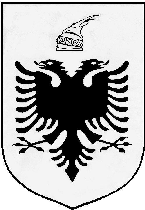 